（表　題）　○○○○○○○○○○○○○○○○○○○○○○○○　（所　属）　○○○○○○○○○1)　　　　　　○○○○○○○○○2)　　　　　　○○○○○○○○○3)（著者名）　Hanako Bosei 1）　○○ ○○ 2）　○○ ○○ 2）3）　○○ ○○ 3）○○ ○○ 1）3）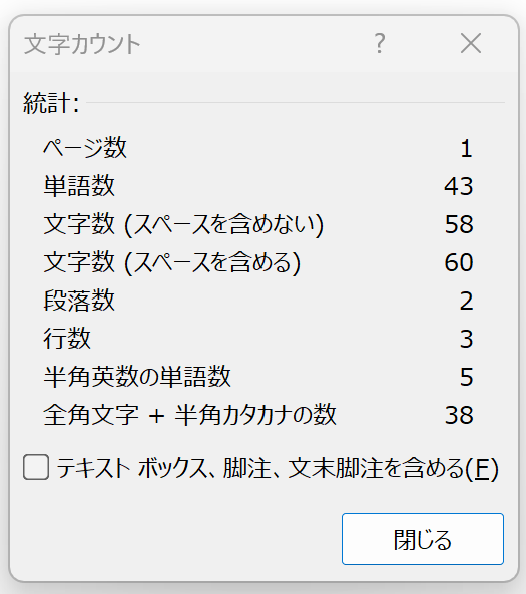 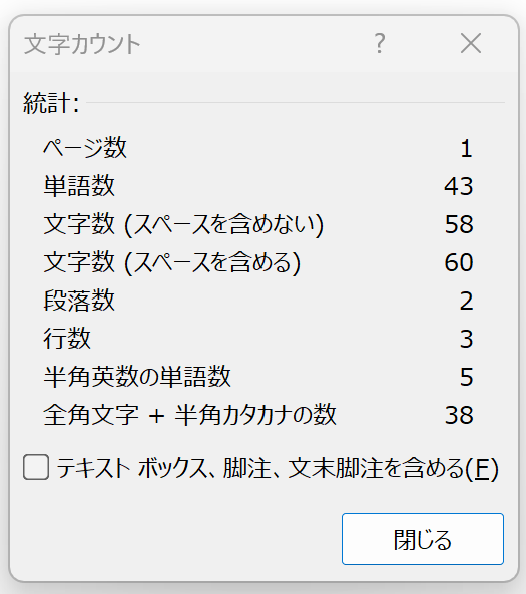 Abstract（速報を除いて250語以内）○○○…，○○○…．Key words：○○○，○○○，○○…　（5語以内）